ИНСТРУКЦИЯдля тренеров, желающих пройти аттестацию на соответствиенациональной категории и получение сертификата ФХР	1. Тренер, претендующий на присвоение необходимой национальной категории, подает в Аттестационную комиссию заявление по форме Приложения 1 и сведения по форме Приложения 2 с предоставлением предусмотренных Положением документов, на электронную почту: upravlenie@fhr.ru, после их согласования в соответствующем межрегиональном координационном центре (МКЦ).	2. Если Тренер желает получить национальную категорию впервые, то ему достаточно выполнить требования п.1. В случае если Тренер желает подтвердить имеющуюся национальную категорию, то он дополнительно  должен предоставить в Аттестационную комиссии сведения о работе по профессии за последние 4 (четыре) года и документ, подтверждающий подготовку или  переподготовку, повышение квалификации в объёме не менее 72 часов.	3. Аттестационная комиссия вправе рекомендовать Тренеру перед прохождением Аттестации пройти подготовку или переподготовку, повышение квалификации согласно одной из утвержденных ФХР программ подготовки и только после прохождения подготовки принять заявление.	4. В случае, если Тренер желает повысить национальную категорию, то он должен, помимо документов, указанных в п.1, представить в Аттестационную комиссию документы, подтверждающие прохождение подготовки объёмом не менее 150 часов. Примечание: тренер может представить в Аттестационную комиссию несколько документов о подготовке или переподготовке, повышении квалификации при соблюдении суммарного объёма за рассматриваемый период не менее 150 часов.		5.	После проверки поданных документов, оценки соответствия профессионального уровня Тренера, а также подтверждения прохождения подготовки в соответствии с заявленной национальной категорией, Тренер может быть допущен Аттестационной комиссией к сдаче квалификационного экзамена. О результатах проверки комиссия информирует тренера в течение 10 рабочих дней.		6. Основаниями не допуска Тренера к сдаче квалификационного экзамена являются:- отсутствие документов, подтверждающих выполнение требований к национальным категориям;-  предоставление недостоверных сведений.		7. Время и место квалификационного экзамена назначается Аттестационной комиссией по согласованию с МКЦ и с обязательным информированием тренера, подавшего заявление.		8. Результаты квалификационных экзаменов рассматриваются Аттестационной комиссией один раз в месяц. Подтверждением прохождения Аттестации является решение Аттестационной комиссии о присвоении национальной категории, на основании которого Тренеру выдается сертификат ФХР (по форме Приложения 3). Примечание: по решению Аттестационной комиссии национальная категория может быть присвоена Тренеру без проведения квалификационного экзамена.	9. Аттестационная комиссия не позднее 3 (трех) рабочих дней с момента принятия решения предоставляет Тренеру выписку из протокола, содержащую персональные данные, дату, время и место заседания, принятое Аттестационной комиссией решение. 		10. Основаниями для отказа в присвоении Тренеру национальной категории, а также для снижения или лишения национальной категории являются:-	невыполнение требований к национальным категориям;-	невыполнение требований по устранению недостатков;-	наличие действующих в отношении Тренера санкций за нарушение антидопинговых правил, норм ИИХФ, ФХР, КХЛ, ВХЛ, МХЛ и ЖХЛ;- наложенная дисквалификация либо отстранение от должности Тренера.	11. Решение Аттестационной комиссии может быть обжаловано Тренером в Юрисдикционные органы ФХР в течение 7 (семи) рабочих дней с момента принятия Аттестационной комиссией решения в порядке, предусмотренном Дисциплинарным регламентом ФХР. 	12. Подача заявлений на получение национальной категории стартует 1 декабря 2017 года. Приложение 1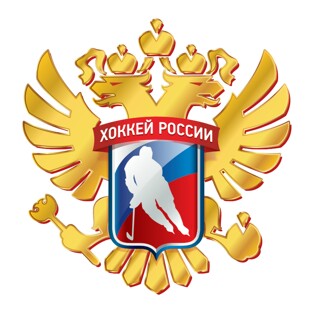                          В аттестационную комиссию                          Федерации хоккея России                         От____________________________________                                        (фамилия, имя, отчество)______________________________________________                                                                                                                         (должность, место работы)ЗАЯВЛЕНИЕПрошу аттестовать меня в 20___году на ________________ национальную категорию по хоккею.В настоящее время имею/не имею (подчеркнуть) __________________ национальную категорию по хоккею. Срок ее действия до «_____» ____________20___г. Основанием для аттестации на указанную в заявлении национальную категорию по хоккею считаю сведения о выполнении требований к заявленной национальной категории, указанные в Положении об аттестации тренеров по хоккею.Образование (когда и какое образовательное учреждение окончил, полученная специальность) ____________________________________________________________________________________________________________________________________________________________________________________________________________________________________________Место работы, занимаемая должность______________________________________________ ___________________________________________________________________________________Стаж работы по специальности_______________________________________________________________________________________________________________________________________Сведения о профессиональной переподготовке или повышении квалификации__________________________________________________________________________________________________________________________________________________________Результаты и эффективность профессиональной деятельности (при наличии, указывается квалификационная категория и дата ее получения) ___________________________________________________________________________________С порядком аттестации тренеров по хоккею ознакомлен, в подтверждение выше приведенных данных копии документов прилагаю.«___» _________________ 20_____г.                              Подпись ________________Телефон: _____________________________Электронный адрес_____________________СОГЛАСИЕ НА ОБРАБОТКУ ПЕРСОНАЛЬНЫХ ДАННЫХЯ, ____________________________________________________________, зарегистрированный по адресу: ________________________________________
_____________________, паспорт _____ ____________, выдан ______________
___________________________________________________________________ «___» ____________ 20___ г., настоящим, в соответствии с Федеральным законом от 27 июля 2006 г. № 152-ФЗ «О персональных данных», принимаю решение о предоставлении моих персональных данных и свободно, своей волей и в своем интересе даю согласие на их обработку Общероссийской общественной организацией «Федерация хоккея России», находящейся по адресу: Москва, Автозаводская ул., д. 21, к. 1. Настоящее согласие дается в целях прохождения мной аттестации на присвоение национальной категории тренера по хоккею и распространяется на следующие персональные данные: фамилия, имя, отчество, дата и место рождения, пол, семейное положение, сведения о трудовой деятельности, номер(а) телефона(ов), адрес электронной почты, паспортные данные, адреса регистрации и фактического места жительства, другая информация, относящаяся к моей личности и необходимая для прохождения мной аттестации на присвоение национальной категории тренера по хоккею.Настоящее согласие действует со дня его подписания до дня его отзыва в письменной форме.«___» ___________ 20___ г.                                Подпись ____________________Приложение 2СВЕДЕНИЯ о выполнении критериев к заявленной национальной категориитренера по хоккею__________________________________________________________________________________(фамилия)__________________________________________________________________________________(имя, отчество)Место работы, занимаемая должность______________________________________________________________________________________________________________Образование (название образовательного учреждения, специализация, год окончания)______________________________________________________________________________________________________________________________________________________Стаж работы по специальности _______________________________________________Сведения о профессиональной переподготовке или повышении квалификации____________________________________________________________________________________________________________________________________________________________________Сведения о государственных, ведомственных и региональных наградах и даты награждения ________________________________________________________________________________________________________________________________________________________Достижения (результаты) и эффективность профессиональной деятельности (при наличии, указывается квалификационная категория и дата ее получения) ______________________________________________________________________________________________________________________________________________________________________________________Руководитель (инспектор отдела кадров)                                      ________________________________                                                                                                        (фамилия, инициалы)                                                        М.П.«______» ____________20____г.                           _________________________________                                                                                                       (подпись)Приложение 3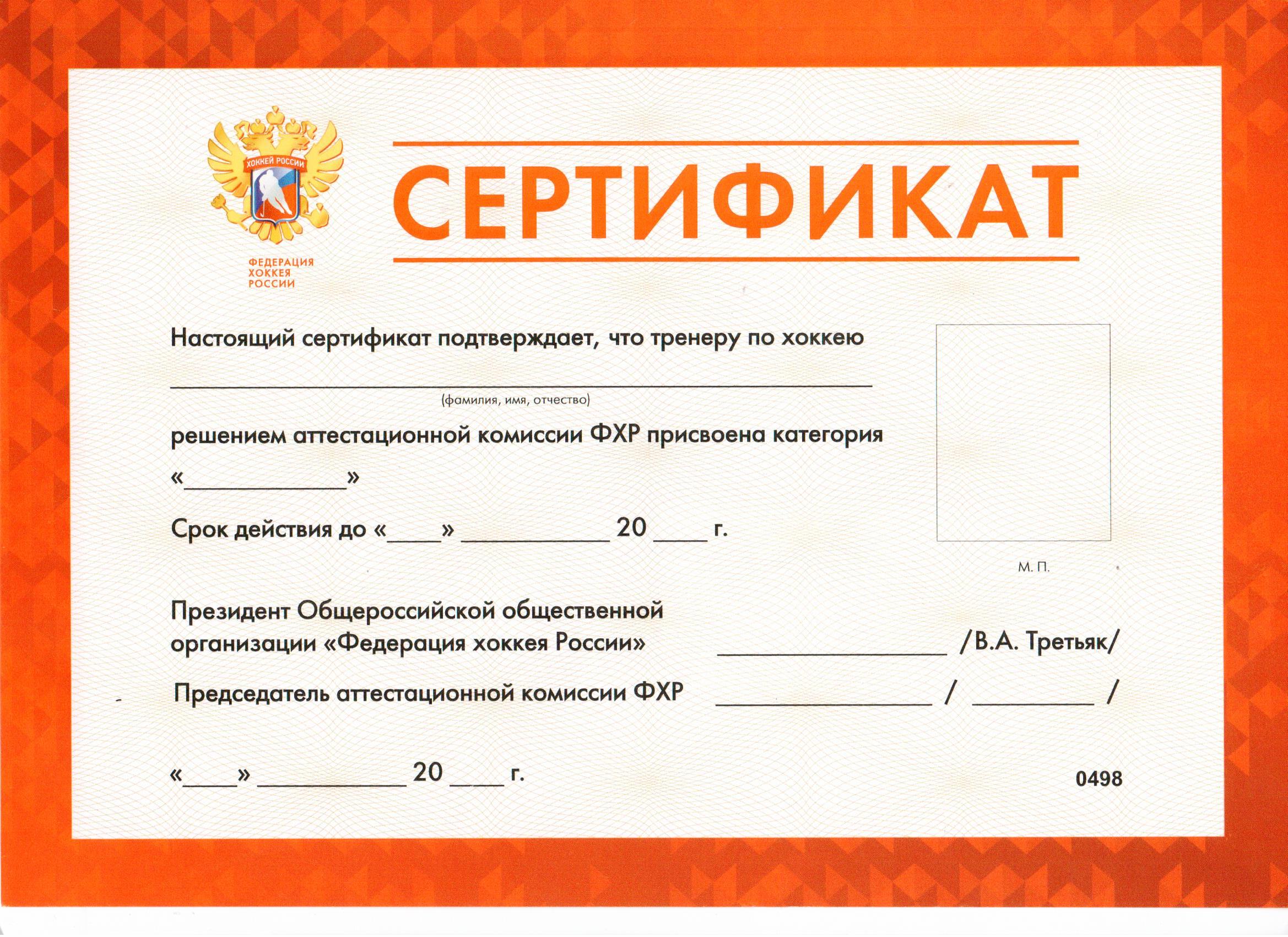 